ESTIMADO CIUDADANO (A)PRESENTEEl que suscribe el C. Javier Alejandro López Avalos, Director de la Unidad de Transparencia del Sujeto Obligado denominado Ayuntamiento Constitucional de Sayula, Jalisco hago de su conocimiento: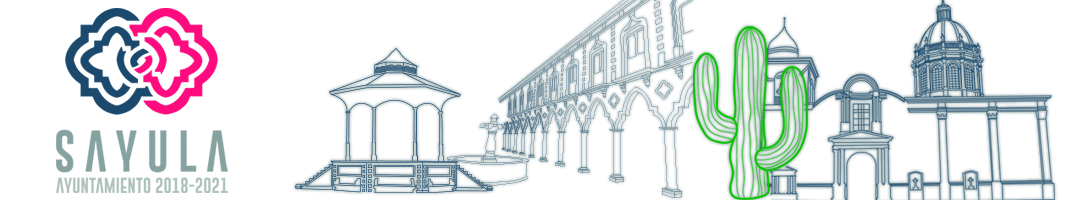 Que para dar cumplimiento a lo que corresponde a la fracción XIII: El catálogo de disposición y guía de archivo documental” del Artículo 8 de la Ley de Transparencia y Acceso a la Información Pública, que corresponde a Información Pública Fundamental Obligatoria para todos los Sujetos Obligados, informa que no se cuenta con un catálogo de disposición y guía de archivo documental en virtud de que no se cuenta con una relación reciente, sin embargo, se tiene una relación de los documentos que se encuentran archivados en las bodegas propiedad de este Ayuntamiento Constitucional hasta diciembre de 2016.Todo lo anterior para los efectos legales a los que haya lugar.ATENTAMENTE“2019, AÑO DE LA IGUALDAD DE GÉNERO EN JALISCO”JAVIER ALEJANDRO LÓPEZ AVALOSTitular de la Unidad de Transparencia y Buenas Prácticasdel Ayuntamiento Constitucional de Sayula, Jalisco